  MIDDLE SCHOOL DAILY ANNOUNCEMENT BOARD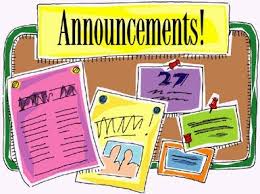 Monday, September 14, 2020*Good morning, Ida Middle School, here are your daily announcements.*If you have not turned in your pink emergency forms to the office, please do so as soon as possible. *Chromebooks will be distributed Monday and Tuesday.*There is information on 7th and 8th grade Volleyball and Football in the office.  ***YOU MUST HAVE A PHYSICAL ON FILE IN THE OFFICE IN ORDER TO PRACTICE!*Mrs. Angerer asked if you still have library books at home from last year, could you please return them to the Middle School office as soon as possible, thank you!*Please remember if you are being picked up, you MUST wear your mask until you reach the car that you will be going home in.**Have a great day!***At this time, please stand to recite the Pledge of Allegiance.***THERE WILL BE A MEETING, TOMORROW, September 15 @ 5 P.M. AT THE MAIN ENTERANCE OF THE MIDDLE SCHOOL BUILDING FOR 7TH AND 8TH GRADE CHEER WITH THE COACH.